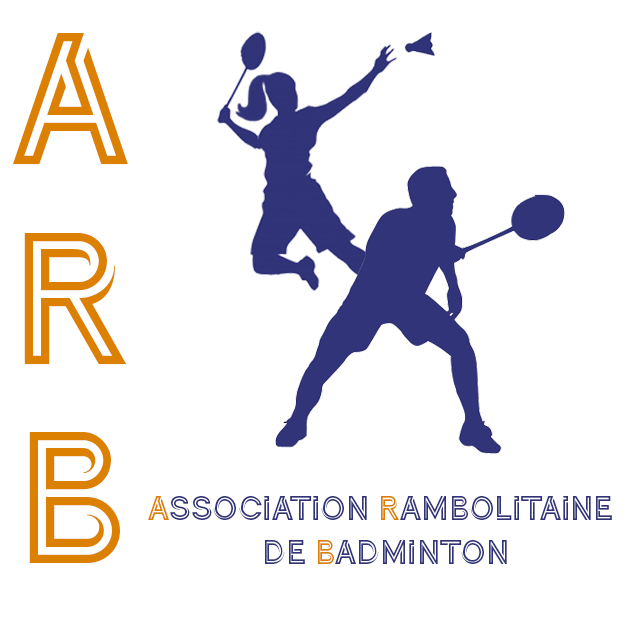 Siège : 13, rue des Yvelines78120 RAMBOUILLETNEW : arb78120@gmail.com Joueurs week-end bénéficiant d’un tarif préférentielJe soussigné(e) ………………………………………….. , né(e) le  ……………………………………………, m’engage à ne venir jouer que le week-end (samedi matin et/ou dimanche) pour la saison 2022-2023. Dès lors, je bénéficie du tarif préférentiel de 100 euros au lieu de 130 euros.Toutefois, j’ai bien noté  qu’en cours d’année, dans le cas notamment où les séances ne seraient plus saturées, je pourrais venir jouer en semaine, voire participer aux entraînements, mais seulement après autorisation d’un membre du Conseil d’Administration.Fait à ……………………, le ………………………Signature (précédée de la mention « lu et approuvé »)